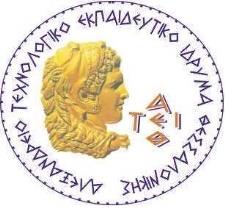 ΑΙΤΗΣΗΘΕΣΣΑΛΟΝΙΚΗ ΠΡΟΣ: ΤΗ ΓΡΑΜΜΑΤΕΙΑ ΤΟΥ ΤΜΗΜΑΤΟΣΝΟΣΗΛΕΥΤΙΚΗΣΠαρακαλώ να προβείτε σε όλες τις απαραίτητες ενέργειες για να καταστώ πτυχιούχος του Τμήματος, διότι έχω περατώσει με επιτυχία όλες τις απαιτούμενες από το νόμο υποχρεώσεις στο Τμήμα Νοσηλευτικής.Η τελευταία μου υποχρέωση στο Τμήμα ήταν:Συνημμένα σας καταθέτω: Βιβλιάριο Σπουδών (υπογεγραμμένο). Ακαδημαϊκή Ταυτότητα. Βιβλιάριο υγειονομικής ασφάλισης (αν έχει χορηγηθεί.Ο /Η ΑΙΤ	(Ονοματεπώνυμο-Υπογραφή)ΕΠΩΝΥΜΟ:ΟΝΟΜΑ:ΟΝ.ΠΑΤΡΟΣ:ΟΝ.ΜΗΤΡΟΣ:ΤΟΠΟΣ ΚΑΤΑΓΩΓΗΣ:ΔΙΕΥΘΥΝΣΗ:
(Οδός-Αριθμός)ΤΑΧ.ΚΩΔ:ΠΟΛΗ:ΤΗΛ.ΟΙΚΙΑΣ:ΚΙΝΗΤΟ:E-mail:ΕΤΟΣ
ΕΙΣΑΓΩΓΗΣ:ΑΡ.ΜΗΤΡΩΟΥ: